Name ___________________________Compare the BlocksWhat was the Difference?Do these New Blocks Need Text?Could you think of a picture that would mean the same? Or, is the text needed?Practice the Planning ShapesWhat is theorder?What Did You Build?Create a plan for some Marty actions, using the shapes.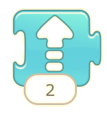 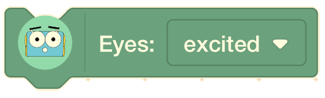 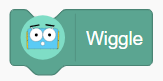 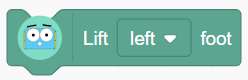 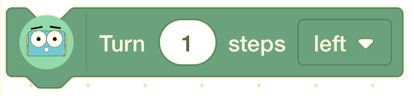 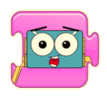 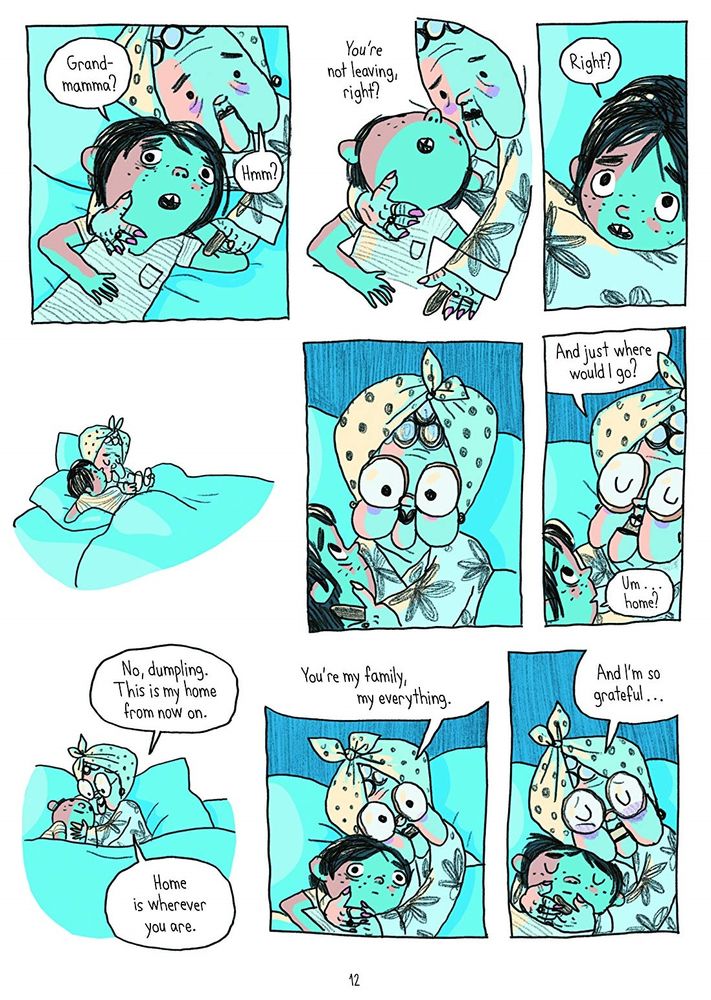 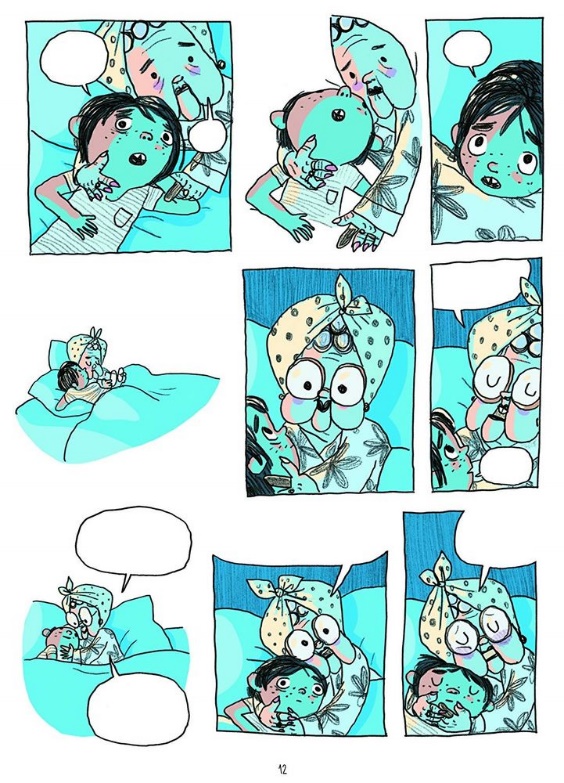 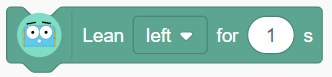 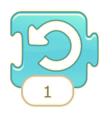 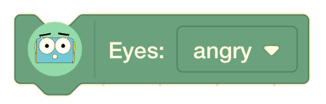 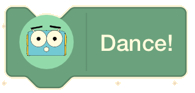 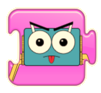 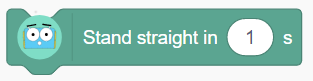 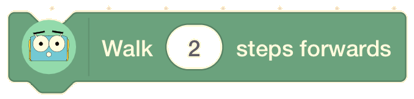 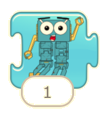 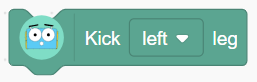 